	1. KUŽELKÁŘSKÁ LIGA DOROSTU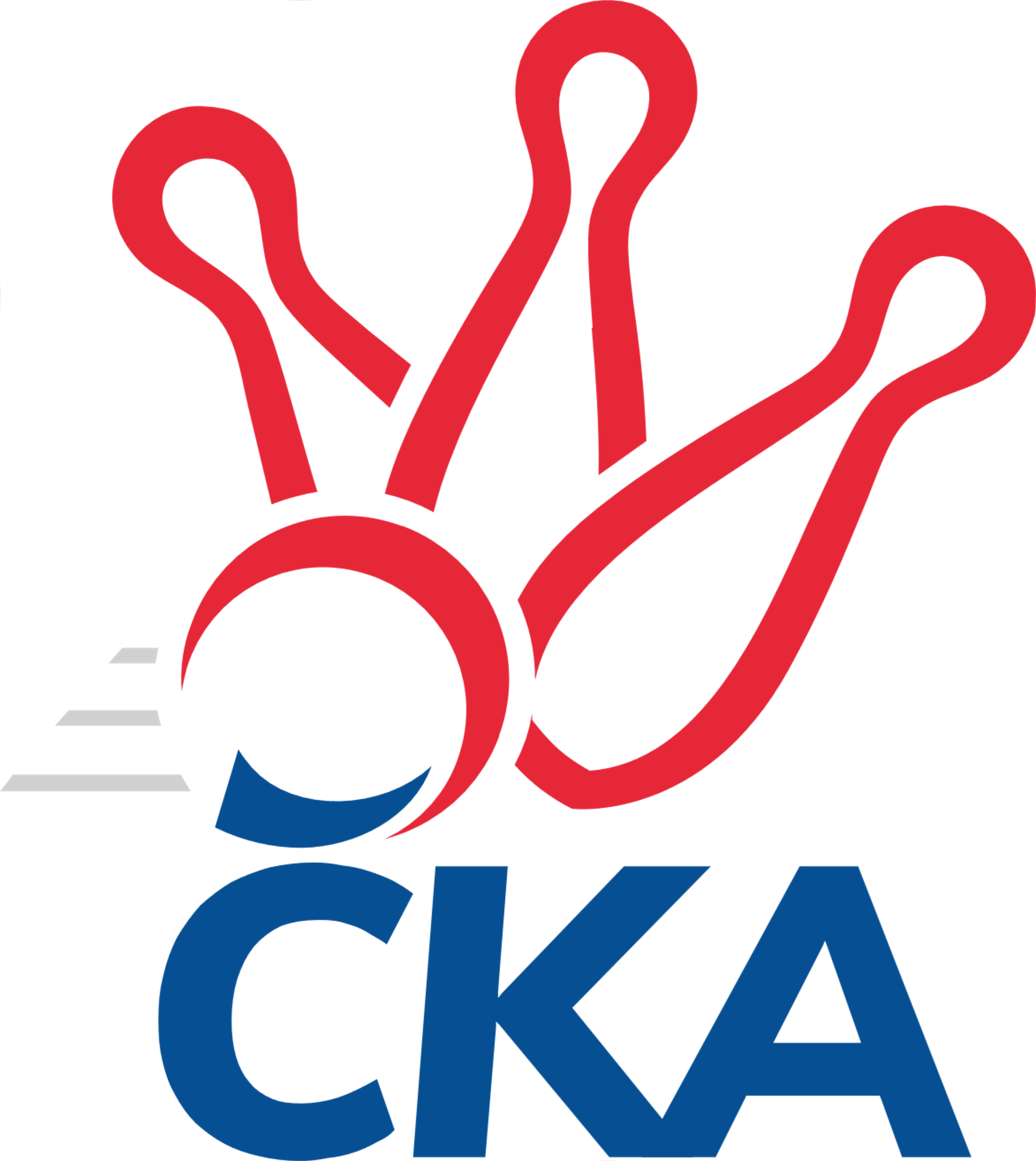 Č. 11Ročník 2022/2023	5.2.2023Nejlepšího výkonu v tomto kole: 1593 dosáhlo družstvo: KK Kosmonosy 1.KLD B 2022/2023Výsledky 11. kolaSouhrnný přehled výsledků:SKK Jičín	- SKK Vrchlabí SPVR	2:0	1552:1516		5.2.SKK Náchod	- KK Kosmonosy 	0:2	1579:1593		5.2.TJ Nová Paka 	- KK Jiří Poděbrady	1:1	1483:1483		5.2.SKK Vrchlabí SPVR	- SKK Náchod	0:2	1437:1536		1.2.Tabulka družstev:	1.	SKK Náchod	10	9	0	1	18 : 2 	 	 1614	18	2.	KK Kosmonosy	10	7	0	3	14 : 6 	 	 1558	14	3.	SKK Jičín	10	6	0	4	12 : 8 	 	 1539	12	4.	KK Jiří Poděbrady	9	5	1	3	11 : 7 	 	 1546	11	5.	SKK Vrchlabí SPVR	10	4	0	6	8 : 12 	 	 1506	8	6.	TJ Nová Paka	10	1	1	8	3 : 17 	 	 1426	3	7.	SKK Hořice	9	1	0	8	2 : 16 	 	 1480	2Podrobné výsledky kola:	 SKK Jičín	1552	2:0	1516	SKK Vrchlabí SPVR	Robin Bureš	106 	 141 	 105 	106	458 	  	 516 	 129	128 	 121	138	Tereza Venclová	Matěj Šuda	125 	 114 	 140 	132	511 	  	 580 	 132	149 	 149	150	Adam Svatý	Natálie Soukupová	129 	 111 	 126 	122	488 	  	 420 	 95	118 	 100	107	Matěj Pour	Jana Bínová	131 	 146 	 139 	137	553 	  	 0 	 	0 	 0		nikdo nenastoupilrozhodčí: Roman BurešNejlepší výkon utkání: 580 - Adam Svatý	 SKK Náchod	1579	0:2	1593	KK Kosmonosy 	Danny Tuček	154 	 151 	 132 	124	561 	  	 517 	 124	138 	 122	133	Lucie Dlouhá	Andrea Prouzová	139 	 156 	 132 	122	549 	  	 511 	 118	135 	 125	133	Alice Tauerová	Vojtěch Majer	114 	 120 	 115 	120	469 	  	 565 	 131	168 	 127	139	Pavlína Říhová	nikdo nenastoupil	 	 0 	 0 		0 	  	 406 	 90	100 	 103	113	Ondřej Čermákrozhodčí: Jiří Doucha ml.Nejlepší výkon utkání: 565 - Pavlína Říhová	 TJ Nová Paka 	1483	1:1	1483	KK Jiří Poděbrady	Jakub Soviar	110 	 110 	 138 	135	493 	  	 487 	 125	106 	 121	135	Michaela Košnarová	Václav Plíšek	116 	 104 	 119 	104	443 	  	 479 	 119	124 	 121	115	Ondřej Šafránek	Jan Bajer	148 	 146 	 145 	108	547 	  	 517 	 135	127 	 119	136	František Adamů ml.rozhodčí: Roman BurešNejlepší výkon utkání: 547 - Jan Bajer	 SKK Vrchlabí SPVR	1437	0:2	1536	SKK Náchod	Tereza Venclová	129 	 143 	 135 	118	525 	  	 535 	 137	133 	 123	142	Danny Tuček	Matěj Pour	113 	 111 	 107 	108	439 	  	 451 	 119	111 	 99	122	Tomáš Doucha	Adam Svatý	134 	 111 	 103 	125	473 	  	 534 	 127	133 	 138	136	Barbora Lokvencová		 	 0 	 0 		0 	  	 467 	 129	112 	 131	95	Veronika Kábrtovározhodčí: Zdeňka HoráčkováNejlepší výkon utkání: 535 - Danny TučekPořadí jednotlivců:	jméno hráče	družstvo	celkem	plné	dorážka	chyby	poměr kuž.	Maximum	1.	František Adamů  ml.	KK Jiří Poděbrady	560.96	379.3	181.7	4.8	6/6	(604)	2.	Danny Tuček 	SKK Náchod	551.27	367.3	184.0	4.7	5/6	(595)	3.	Jan Majer 	SKK Náchod	546.63	373.9	172.8	5.0	4/6	(565)	4.	Jan Bajer 	TJ Nová Paka 	545.97	374.6	171.4	7.3	6/6	(578)	5.	Adam Svatý 	SKK Vrchlabí SPVR	542.03	373.8	168.2	7.6	6/6	(580)	6.	Jana Bínová 	SKK Jičín	534.32	355.0	179.3	5.5	5/6	(553)	7.	Adéla Dlouhá 	KK Kosmonosy 	526.20	360.6	165.6	9.4	4/6	(565)	8.	Lucie Dlouhá 	KK Kosmonosy 	523.25	351.1	172.2	7.5	4/6	(588)	9.	Tereza Venclová 	SKK Vrchlabí SPVR	522.63	357.5	165.1	7.8	6/6	(558)	10.	Pavlína Říhová 	KK Kosmonosy 	518.58	352.5	166.1	8.8	6/6	(590)	11.	Jana Burocková 	KK Kosmonosy 	518.44	352.9	165.5	7.9	4/6	(544)	12.	Natálie Soukupová 	SKK Jičín	515.60	361.7	153.9	10.5	5/6	(547)	13.	Ondřej Šafránek 	KK Jiří Poděbrady	515.33	352.2	163.2	8.9	4/6	(552)	14.	Tereza Kroupová 	SKK Hořice	508.52	352.1	156.4	9.6	5/5	(539)	15.	Michaela Košnarová 	KK Jiří Poděbrady	506.79	346.2	160.6	9.5	6/6	(542)	16.	Jakub Soviar 	TJ Nová Paka 	504.04	357.8	146.3	12.0	6/6	(562)	17.	Tomáš Doucha 	SKK Náchod	503.00	347.1	155.9	11.2	5/6	(571)	18.	Ondřej Košťál 	SKK Hořice	501.55	347.2	154.4	9.9	5/5	(539)	19.	Robin Bureš 	SKK Jičín	494.88	351.4	143.4	15.2	5/6	(522)	20.	Matěj Šuda 	SKK Jičín	490.83	342.4	148.4	10.4	6/6	(540)	21.	Václav Plíšek 	TJ Nová Paka 	476.67	329.7	146.9	15.2	5/6	(507)	22.	Matěj Plaňanský 	SKK Jičín	468.25	327.8	140.5	15.3	4/6	(504)	23.	Jan Modřický 	SKK Hořice	467.07	324.1	142.9	14.3	5/5	(481)	24.	Adéla Fikarová 	SKK Hořice	436.76	313.0	123.8	18.2	5/5	(503)	25.	Matěj Pour 	SKK Vrchlabí SPVR	392.63	281.5	111.1	25.4	4/6	(458)		Petr Doubek 	SKK Náchod	555.83	371.5	184.3	7.5	3/6	(573)		Andrea Prouzová 	SKK Náchod	540.00	362.5	177.5	6.0	1/6	(549)		Barbora Lokvencová 	SKK Náchod	539.67	375.7	164.0	4.7	3/6	(547)		Veronika Kábrtová 	SKK Náchod	531.33	360.3	171.0	7.5	3/6	(572)		Nikola Bartoníčková 	SKK Vrchlabí SPVR	526.56	361.6	165.0	8.1	3/6	(550)		Vít Černý 	SKK Hořice	521.00	338.0	183.0	7.0	1/5	(521)		Alice Tauerová 	KK Kosmonosy 	506.67	357.3	149.3	9.7	3/6	(547)		Lukáš Hejčl 	SKK Náchod	501.50	348.5	153.0	10.2	3/6	(558)		Jiří Buben 	KK Kosmonosy 	500.00	351.2	148.8	12.5	3/6	(505)		Vojtěch Majer 	SKK Náchod	469.00	348.0	121.0	10.0	1/6	(469)		Ondřej Čermák 	KK Kosmonosy 	415.00	309.5	105.5	21.5	2/6	(424)		Lucie Martínková 	KK Jiří Poděbrady	413.00	306.9	106.1	21.2	3/6	(445)		Václav Vevera 	KK Jiří Poděbrady	410.00	296.5	113.5	23.5	2/6	(420)		Sebastian Rolf 	TJ Nová Paka 	392.89	290.4	102.4	26.0	3/6	(418)Sportovně technické informace:Starty náhradníků:registrační číslo	jméno a příjmení 	datum startu 	družstvo	číslo startu25166	Alice Tauerová	05.02.2023	KK Kosmonosy 	1x26185	Andrea Prouzová	05.02.2023	SKK Náchod	1x26288	Tomáš Doucha	01.02.2023	SKK Náchod	1x26377	Vojtěch Majer	05.02.2023	SKK Náchod	1x
Hráči dopsaní na soupisku:registrační číslo	jméno a příjmení 	datum startu 	družstvo	27179	Matěj Pour	05.02.2023	SKK Vrchlabí SPVR	Program dalšího kola:12. kolo			-- volný los -- - TJ Nová Paka 	12.2.2023	ne	10:00	KK Kosmonosy  - SKK Hořice	12.2.2023	ne	10:00	KK Jiří Poděbrady - SKK Jičín	Nejlepší šestka kola - absolutněNejlepší šestka kola - absolutněNejlepší šestka kola - absolutněNejlepší šestka kola - absolutněNejlepší šestka kola - dle průměru kuželenNejlepší šestka kola - dle průměru kuželenNejlepší šestka kola - dle průměru kuželenNejlepší šestka kola - dle průměru kuželenNejlepší šestka kola - dle průměru kuželenPočetJménoNázev týmuVýkonPočetJménoNázev týmuPrůměr (%)Výkon4xAdam SvatýVrchlabí5805xAdam SvatýVrchlabí116.085804xPavlína ŘíhováKosmonosy5658xJan BajerNová Paka112.565476xDanny TučekNáchod5615xJana BínováJičín 110.685535xJana BínováJičín 5539xFrantišek Adamů ml.Poděbrady106.395171xAndrea ProuzováNáchod5493xPavlína ŘíhováKosmonosy106.215656xJan BajerNová Paka5476xDanny TučekNáchod105.46561